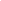 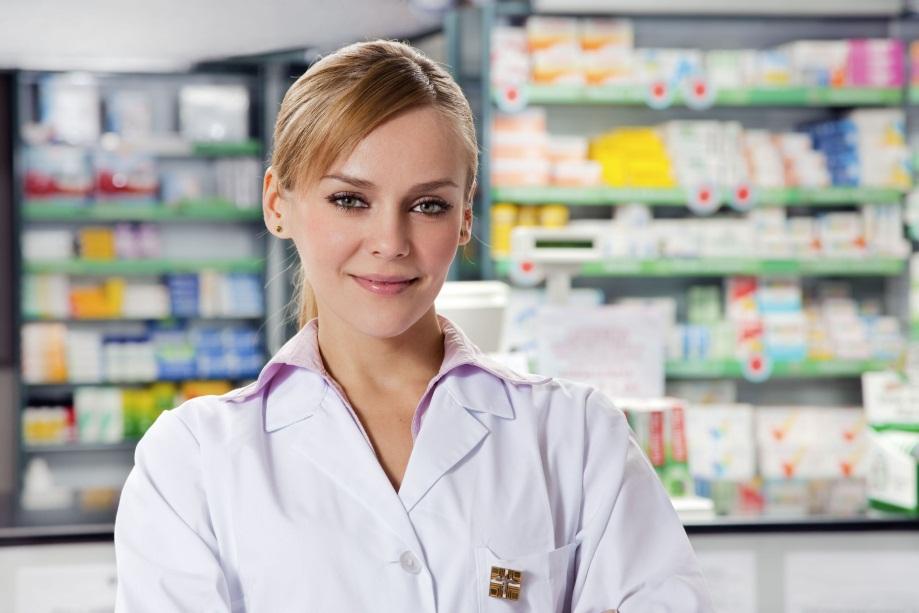 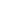 Special Skills and CapabilitiesTrack record of performing professional spa massage and body treatments compliant with the employer's standards of practice and protocolsAble to maintain high hygiene and sanitation standardsPositive and constructive attitudeWell versed in cleaning and restocking treatment roomsExcellent knowledge of anatomy & physiologyFamiliar with pathology principlesProfessional ExperienceSep 2009 – Present	Massage TherapistJones Rehabilitation Center (Atlantic City, NJ)Discuss with clients regarding their medical histories and problemsDecide which massage technique will be most usefulApply finger and hand force to exact points of the bodyDevelop and suggest client healing plans that state which types of massage are to be usedRefer clients to other therapists when essentialMaintain clients' treatment recordsProvide clients with assistance and information regarding techniques for postural improvement and stretching, strengthening, recreation, and rehabilitative exercisesJan 2009 – Sep 2009	Massage TherapistSelf Employed (Vaughan, ON)Performed counteractive massage on clients using deep tissue, sports massage and shiatsu techniquesEvaluated clients' soft tissue condition, joint feature and function, muscle strength, and range of movementUsed balancing aids; infra-red lamps, wet compresses, ice, and whirlpool baths to support clients' recoveryTreated clients in expert settings or tour to clients' offices and homesMassaged and press muscles and soft tissues of the body to give treatment for medical conditions, injuries, or wellness maintenanceEducation2002	Diploma of Remedial MassageAAA College of Massage Therapy(Atlantic City, NJ)CertificatesFirst Aid CertificatePublic liability and skilled indemnity insuranceHealth fund rebate status